附件1附件1附件1附件1附件1附件1   医养结合项目岗位编制   医养结合项目岗位编制   医养结合项目岗位编制   医养结合项目岗位编制   医养结合项目岗位编制编制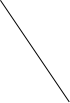 医生护士员工总人数备注科室医生护士员工总人数备注陕汽二院224阎良224交大112空港新城123合计人数6713社区服务站岗位编制社区服务站岗位编制社区服务站岗位编制社区服务站岗位编制社区服务站岗位编制编制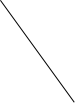 医生护士员工总人数备注科室医生护士员工总人数备注医生33兼公卫工作护士33兼公卫工作收费医保11兼公卫工作药剂11兼公卫工作合    计3328